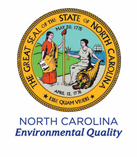 NCDWR Project No.: _______________	                County:  _______________________Applicant:  ________________________________________________________________________Project Name:  _____________________________________________________________________Date of Issuance of 401 Water Quality Certification:  _____________________________________Certificate of CompletionUpon completion of all work approved within the 401 Water Quality Certification or applicable Buffer Rules, and any subsequent modifications, the applicant is required to return this certificate to the 401 Transportation Permitting Unit, North Carolina Division of Water Resources, 1617 Mail Service Center, Raleigh, NC, 27699-1617.  This form may be returned to NCDWR by the applicant, the applicant’s authorized agent, or the project engineer.  It is not necessary to send certificates from all of these.  Applicant’s CertificationI, _____________________________________, hereby state that, to the best of my abilities, due care and diligence was used in the observation of the construction such that the construction was observed to be built within substantial compliance and intent of the 401 Water Quality Certification and Buffer Rules, the approved plans and specifications, and other supporting materials.Signature:  ___________________________________________  Date: ___________________________Agent’s CertificationI, _____________________________________, hereby state that, to the best of my abilities, due care and diligence was used in the observation of the construction such that the construction was observed to be built within substantial compliance and intent of the 401 Water Quality Certification and Buffer Rules, the approved plans and specifications, and other supporting materials.Signature:  ___________________________________________  Date:___________________________Engineer’s Certification_______ Partial	_______ FinalI, _______________________________________, as a duly registered Professional Engineer in the State of North Carolina, having been authorized to observe (periodically, weekly, full time) the construction of the project for the Permittee hereby state that, to the best of my abilities, due care and diligence was used in the observation of the construction such that the construction was observed to be built within substantial compliance and intent of the 401 Water Quality Certification and Buffer Rules, the approved plans and specifications, and other supporting materials.Signature __________________________________________________  Registration No. _____________Date ________________________Completed hard copies can be emailed to kristilynn.carpenter@ncdenr.gov or mailed to:NCDEQ Transportation Permitting1617 Mail Service CenterRaleigh NC 27699-1617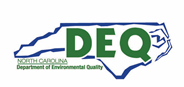 	                                                                              North Carolina Department of Environmental Quality  Division of Water Resources	                                                                              512 North Salisbury Street  1617 Mail Service Center  Raleigh, North Carolina 27699-1617                                                                              919.707.9000